ICAC Moral Education e-Book《The Extraordinary Runner》Name:  _______________________	  Class:  ____________ (     )     Date:__________________Thank You LetterImagine you were Lenny / Fred and write a letter to express your gratitude to your teammate.       	Dear ___________,Thank you for __________________________________________________________________________________________________________________________________________________________________________________            _________________________________________________________________											Regards,____________	Maze GameAs Fred’s guide runner, please lead him to run out of the maze! 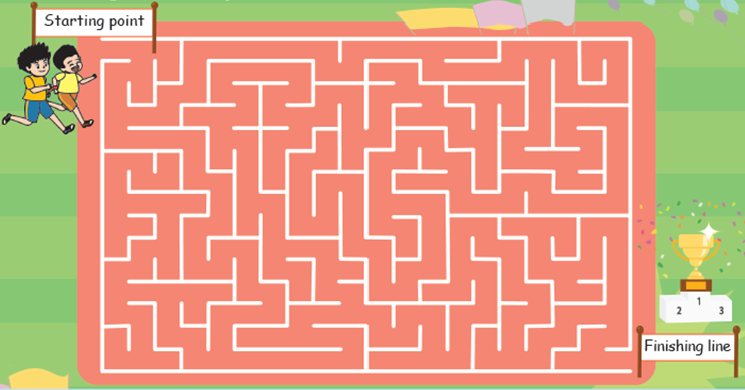 